Prijzen promotiemateriaal Alle prijzen zijn exclusief:21% btwhandlingkosten, € 10,00verzendkostenAthos Silver pennen roodOordopjes wit met logo Oefenen.nlPonskaarten met uitdrukpasje						Programma folders A4Notitieboek A5 donkerblauw: We leren altijdCanvas draagtasAantalPrijs 1 – 10€ 0,75 per stuk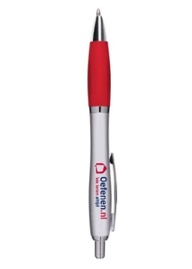 11 – 50€ 0,70 per stuk51 – 100€ 0,65 per stuk101 – 250€ 0,60 per stuk251 – 500€ 0,55 per stuk501 – 1000€ 0,50 per stukAantalPrijs 1 – 10€ 3,70 per stuk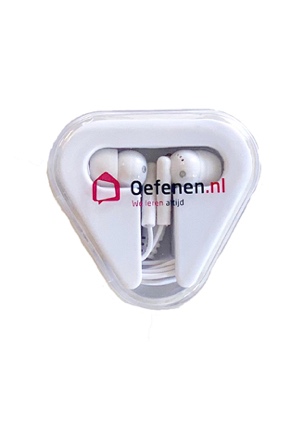 11 – 50€ 3,40 per stuk51 – 100€ 3,15 per stuk101 – 250€ 2,90 per stuk251 – 500€ 2,60 per stuk501 – 1000€ 2,35 per stukAantalPrijste bestellen vanaf 50 stuks€ 0,15 per stuk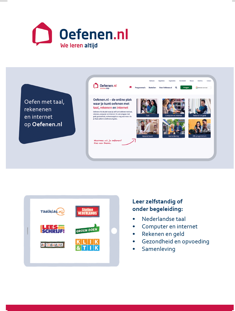 AantalPrijs 1 – 10€ 0,65 per stuk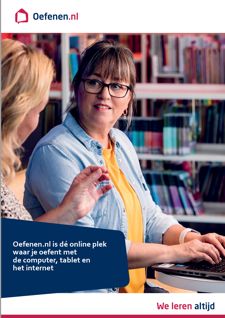 11 – 50€ 0,60 per stuk51 – 100€ 0,55 per stuk101 – 250€ 0,50 per stuk251 – 500€ 0,45 per stuk501 – 1000€ 0,40 per stukAantalPrijs 1 – 10€ 3,70 per stuk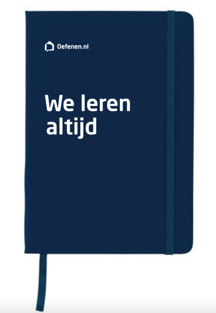 11 – 50€ 3,45 per stuk51 – 100€ 3,20 per stuk101 – 250€ 2,95 per stuk251 – 500€ 2,65 per stuk501 – 1000€ 2,45 per stukAantalPrijs 1 – 10€ 4,65 per stuk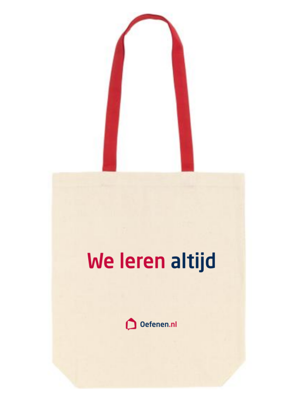 11 – 50€ 4,35 per stuk51 – 100€ 4,05 per stuk101 – 250€ 3,70 per stuk251 – 500€ 3,40 per stuk501 – 1000€ 3,10 per stuk